1.4.4. Dieselmotor und UmweltAuch in einem realen Dieselmotor entstehen Abgasbestandteile, die gesundheitsschädlich sind.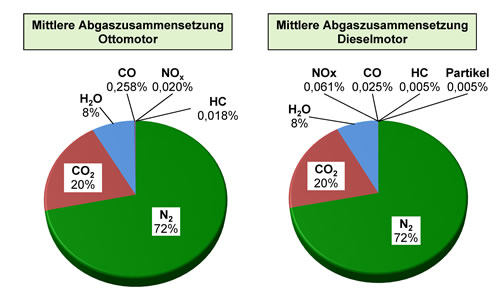 Zusätzlich zu den bereits bekannten Schadstoffen entstehen beim Dieselmotor noch Rußpartikel. Diese können weit in die Lunge eindringen und diese damit schädigen.In modernen Autos werden diese Bestandteile durch einen Katalysator mit zusätzlichem Rußpartikelfilter und Harnstoffeinspritzung aus den Abgasen entfernt.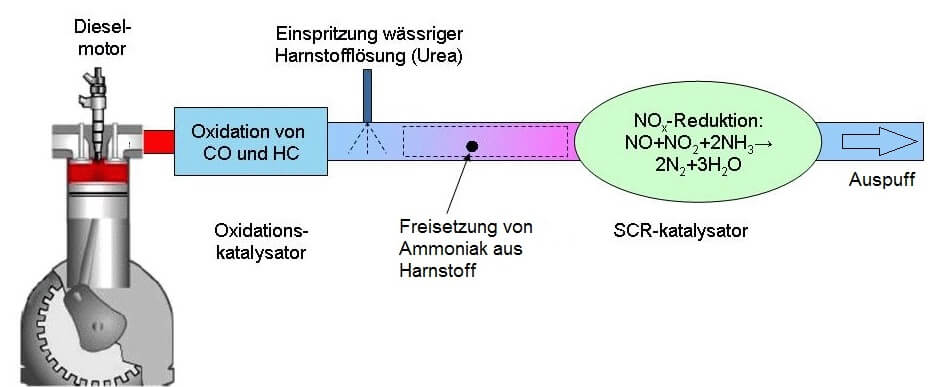 